SEPTIMO BASICO/ GUIA 10 /OBJETIVOS PRIORIZADOS                       puntaje: 30 puntosObjetivo:1-Investigar experimentalmente y explicar la clasificación de la materia en sustancias puras y mezclas (homogéneas y heterogéneas), los procedimientos de separación de mezclas (decantación, filtración, tamizado y destilación), considerando su aplicación industrial en la metalurgia, la minería y el tratamiento de aguas servidas, entre otros.Completa el cuadro siguiente según corresponda marcando con X la propiedad correcta:14 puntos ( 1 pto cada uno)Al agregar arroz a un recipiente con agua y azúcar: 4 puntos.Explica brevemente cómo procederías para separar los componentes de esta mezcla. (No olvides referirte a la decantación, la filtración o la evaporación para explicar tu procedimiento así como la solubilidad en agua de las sustancias que participan) Si situamos una bola a cierta altura sostenida por nuestra mano, ¿por qué al soltarla es la bola la que cae al suelo y no es la Tierra la que se mueve hacia la pelota? 4 puntosObserva la figura y responde: 5 puntos                   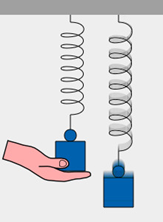 a) ¿Influye la masa de un cuerpo en la elongación de un resorte? 1b) ¿Qué nombre recibe la ley que explica este fenómeno físico?   2c) ¿Qué nombre recibe el instrumento utilizado para medir fuerzas? 2Explica qué es la teoría tectónica de placas.  3 puntosNOTA IMPORTANTE: Consulta las Guías anteriores como ayuda para responder estas preguntas.    EJEMPLOS   MEZCLASUSTANCIA PURAHOMOGENEOHETEROGENEOAgua y harinaAgua y alcoholAguaTallarines y aguaLámina de cobrePetróleo y aguaSacarosa ( azúcar )